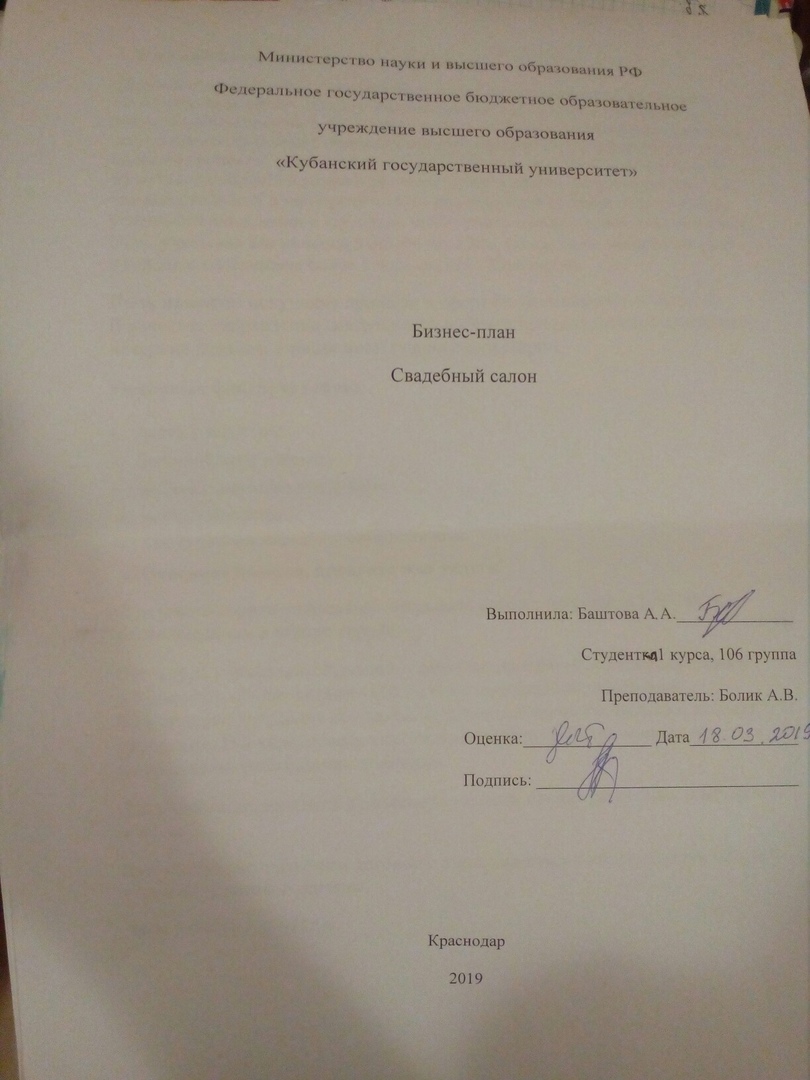 Министерство науки и высшего образования РФФедеральное государственное бюджетное образовательноеучреждение высшего образования«Кубанский государственный университет»Бизнес-планСвадебный салонВыполнила: Баштова А А.______________ Студенты 1 курса, 106 группа Преподаватель: Болик А.В. Оценка:_______________ Дата_____________ Подпись: _______________________________ Краснодар20191. Краткий инвестиционный меморандумОткрытие свадебного салона может стать не только выгодным вложением, но и приятным хобби. Данный вид бизнеса всегда считался прибыльным. Быть владельцем салона престижно, к тому же работа в свадебной индустрии всегда привлекала своей праздничной атмосферой. Счастливые покупатели, красивые невесты, море удовольствия и, главное, высокий доход — кто же не мечтает работать в данном сегменте.Так как данная ниша является очень привлекательной, в ней присутствует высокая конкуренция. Для наиболее успешного вхождения в эту сферу необходимо составить подробный бизнес-план, учитывая все нюансы данного дела.Мы рассмотрим свадебный салон в городе с населением более 1 млн. людей - Краснодар.Цель проекта: получение прибыли в сфере бизнеса свадебных салонов. В качестве направления деятельности выбрана продажа платьев для невест, вечерних платьев, а также аксессуаров и бижутерии.Основные факторы успеха:ликвидный товар;большой ассортимент;высокое качество продукции;доступные цены;продуманная маркетинговая политика.2. Описание бизнеса, продукта или услугиДля такого города оптимально открывать салон с площадью 100-150 м2 с расположением в центре города.Структура управления салоном отличается простотой. Непосредственное руководство осуществляют собственник проекта и управляющий. В их ведении находятся все административные вопросы, включая закупку продукции. Непосредственно продажами занимаются три менеджера по продажам, работающих посменно.Для увеличения прибыли рекомендуем ввести прокат свадебных и вечерних платьев.Дополнительно заключим договор с ателье на пошив эксклюзивных платьев и подгонку готовой одежды.Часы работы: 8:00-21:00. 3. Описание рынка сбытаСпрос на товары свадебных салонов напрямую связан с такими показателями, как количество зарегистрированных браков, которое ведется Росстатом и его региональными подразделениями.Согласно статистике, число браков в год на 1000 человек за последние 5 лет составляет 8-9. В 2016 году наблюдается значительный спад до 6,7 браков, однако это связано с тем, что год был високосный. 2017 год стал бумом свадеб, поэтому сейчас самое время войти в эту нишу наиболее эффективным образом.Ценовой диапазон, в котором планируется работа салона составляет 10 000 — 50 000 руб., где оптимальная стоимость платья составит — 25 000 руб. В этой нише находится около 70% покупателей, остальные 30% распределятся следующим образом:— 20% — 10 000 — 25 000 руб.— 10% — 25 000 — 40 000 руб.4. Продажи и маркетингДля начала следует продумать логотип вашего салона. Он должен быть ярким и запоминающимся, чтобы обеспечить узнаваемость вашего магазина.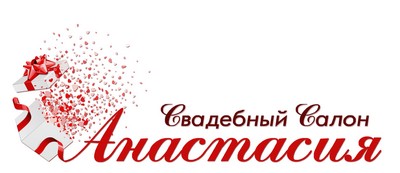 Для увеличения продаж и развития бизнеса следует создать сайт, с помощью которого вы сможете осуществлять продажи онлайн, а также найти представителей в других городах.http://www.nastasya_weddings.ruСвадебная индустрия предусматривает тесные контакты и взаимную поддержку с другими участниками проведения данного мероприятия. Сюда входят ивент-агентства, флористы, ведущие вечеров, аниматоры. С ними можно договориться о взаимном пиаре. Распечатаем визитки и оставим их в ЗАГСах, кафе, ресторанах, салонах красоты.К самыми эффективными способами рекламирования своей продукции можно отнести:наружная реклама;раздача флаеров и визиток;продвижение в сети.Для привлечения внимания к своему салону  устроим праздничное открытие с шариками, приятными сюрпризами, подарками и фотографами. В дальнейшем следует периодически проводить регулярные рекламные кампании, участвовать в различных свадебных выставках.5. План производстваОсновная цель проекта — открытие свадебного салона и максимизация его прибыли.1 этап:Обзор рынка недвижимости для подбора оптимального помещения.Требования к помещению:Месторасположение — центр города.Площадь помещения: 100-150 м2;Отдельный вход;Наличие парковки;Желательно, чтобы здание находилось вблизи проезжей части и рядом с остановкой общественного транспорта; ( ул. Горького 93)Возможность размещения вывески;Желательно наличие витринных окон, которое станет лучшей рекламой магазина;Наличие системы сигнализации и видеонаблюдения.2 этап:Оформление юридического лица.ИП Баштова3 этап:Поиск поставщиков:Одной из самых важных составляющих бизнеса является собственно товар, который вы будете реализовывать. Поэтому очень внимательно отнесЛАСЬ к процессу выбора поставщиков. Необходимо, чтобы модели платьев были действительно интересными и стильными.Избегать покупок тривиальных моделей. При этом важно учитывать, что размеры и фасоны нарядов должны соответствовать разным типам фигуры. Начну примерно  40 моделей свадебных платьев и 20 вечерних.Товар должен быть представлен классическими и ультрасовременными новинками. При этом учитывать последние тенденции в мире моды, чтобы ваши клиенты остались довольны выбором и рекомендовали ваше заведение знакомым. Заключу соглашения на регулярное снабжение моделями в четко оговоренные сроки, чтобы исключить возможность простоя салона в период повышенного спроса на ваши услуги. Я выбрала Rivero Brido - http://www.riverobridal.com/collections.html4 этап:Подбор персонала;Рекламная кампания;Ремонт помещения;Закупка необходимой мебели;Установка оборудования;Торжественное открытие;Рекламная кампания по плану годовых акций;Текущая работа свадебного салона.6. Организационная структураШтатное расписание:управляющий — 1,продавец-консультант — 4,уборщица — 2.Общее количество персонала — 7 человек.У управляющего - 50 и уборщицы фиксированный оклад — 20 000 руб. и 35 000 руб. соответственно. У продавцов-консультантов окладная часть составляет 20 000 руб. и премиальная часть 10% от продаж.7. Финансовый планИнвестиционные затраты на открытие данного бизнеса составляют 1 740 000 руб.Таким образом, рассматриваемый базовый сценарий является реалистичным, и Проект обладает резервом увеличения объемов продаж в случае удачного вхождения на рынок.В таблице представлены усредненные ежемесячные издержки.Основной статьей затрат в ежемесячных издержках является закупка товаров. Таким образом, считаем целесообразным расписать данный пункт в отдельной таблице, чтобы наглядно видеть структуру закупок.Финансовый результат за первый год деятельности представлен в таблице. Средняя чистая прибыль за первый год работы составляет 210 000 руб.При горизонте планирования 1 год можно выделить следующие экономические показатели:Срок окупаемости составляет 8 месяцев;Дисконтированный срок окупаемости — 9 месяцев;Чистый дисконтированный доход — 313 530 руб.;Индекс прибыльности — 1,17;Внутренняя норма рентабельности — 17%.8. Факторы рискаПеред открытием свадебного салона стоит учесть возможные риски, а также пути их предотвращения.К рискам можно отнести:Высокую конкуренцию. Данная сфера является высокорентабельной, поэтому привлекательна для вхождения все большего числа участников. Для того чтобы оставаться на высоте необходимо всегда поддерживать высокое качество товара, а также держать сервис на высоком уровне. Забота о клиенте — вот что должно быть на первом месте. Следует создать в салоне очень дружественную и теплую атмосферу.Сезонность. Данная сфера бизнеса имеет наиболее высокие показатели с апреля по сентябрь включительно, в остальное время наблюдается спад. В не сезон рекомендуем особое внимание уделить вечерним платьям. А также больше внимания уделять рекламе.Сбои в поставках. Всегда присутствует человеческий фактор. И в результате различных обстоятельств поставки могут происходить не по графику. Чтобы обезопасить себя от этого риска, рекомендуем сотрудничать сразу с несколькими поставщиками и заключать договоры, где предусмотрены штрафные санкции за сбои.Фонд заработной платы, руб.Фонд заработной платы, руб.Фонд заработной платы, руб.Фонд заработной платы, руб.Фонд заработной платы, руб.Фонд заработной платы, руб.Фонд заработной платы, руб.1 месяц2 месяц3 месяц4 месяц5 месяц6 месяцПродавцы (4 чел), окладная часть80 00080 00080 00080 00080 00080 000Продавцы (4 чел), премиальная часть53 00060 90079 000106 500124 500142 000Уборщицы40 00040 00040 00040 00040 00040 000Управляющий50 00050 00050 00050 00050 00050 000Страховые взносы (30% ФОТ)24 00024 00024 00024 00024 00024 000Итого:247 000254 900273 000300 500318 500336 0007 месяц8 месяц9 месяц10 месяц11 месяц12 месяцПродавцы (4 чел), окладная часть80 00080 00080 00080 00080 00080 000Продавцы (4 чел), премиальная часть121 000117 700125 000133 500140 500144 000Уборщица40 00040 00040 00040 00040 00040 000Управляющий50 00050 00050 00050 00050 00050 000Страховые взносы (30% ФОТ)24 00024 00024 00024 00024 00024 000Итого:315 000311 700319 000327 500334 500338 000ЗАТРАТЫ НА ОРГАНИЗАЦИЮ БИЗНЕСА, руб.ЗАТРАТЫ НА ОРГАНИЗАЦИЮ БИЗНЕСА, руб.Аренда на время ремонта помещения и проведение реставрационных работ110 000Изготовление вывески и оформление фасада50 000Ремонт (косметический ремонт)160 000Оформление интерьера50 000Обоудование (подиум, зеркала, манекены, вешалки, мебельный гарнитур, витрина, примерочные.)180 000Первоначальная закупка товара1 000 000Оформление документов20 000Создание сайта40 000Рекламная кампания130 000Итого:1 740 000План продаж 1-ого года реализации проекта, руб.План продаж 1-ого года реализации проекта, руб.План продаж 1-ого года реализации проекта, руб.План продаж 1-ого года реализации проекта, руб.План продаж 1-ого года реализации проекта, руб.План продаж 1-ого года реализации проекта, руб.План продаж 1-ого года реализации проекта, руб.План продаж 1-ого года реализации проекта, руб.ПРОДАЖИПРОДАЖИПРОДАЖИПРОДАЖИПРОДАЖИПРОДАЖИПРОДАЖИПРОДАЖИСтруктура продажСтруктура продаж1 месяц2 месяц3 месяц4 месяц5 месяц6 месяцСвадебные платьяколичество продаж101520304050Свадебные платьясредний чек, руб.25 00025 00025 00025 00025 00025 000Свадебные платьяитого, руб.250 000375 000500 000700 000900 0001 100 000количество продаж81215202015Вечерние платьясредний чек, руб.10 00010 00010 00010 00010 00010 000итого, руб.80 000120 000150 000200 000200 000150 000Аксессуарыколичество продаж101320252530Аксессуарысредний чек, руб.3 0003 0003 0003 0003 0003 000Аксессуарыитого, руб.30 00039 00060 00075 00075 00090 000Выручка итого, руб.Выручка итого, руб.360 000534 000710 000975 0001 175 0001 340 0007 месяц8 месяц9 месяц10 месяц11 месяц12 месяцСвадебные платьяколичество продаж304030201515Свадебные платьясредний чек, руб.25 00025 00025 00025 00025 00025 000Свадебные платьяитого, руб.700 000900 000700 000500 000375 000375 000количество продаж151515202525Вечерние платьясредний чек, руб.10 00010 00010 00010 00010 00010 000итого, руб.150 000150 000150 000200 000250 000250 000Аксессуарыколичество продаж303030202010Аксессуарысредний чек, руб.3 0003 0003 0003 0003 0003 000Аксессуарыитого, руб.90 00090 00090 00060 00060 00030 000Выручка итого, руб.940 0001 140 0001 140 000760 000680 000650 000ЕЖЕМЕСЯЧНЫЕ ЗАТРАТЫ, руб.ЕЖЕМЕСЯЧНЫЕ ЗАТРАТЫ, руб.Закупка товаров550 00Аренда100 000Коммунальные услуги10 000Реклама15 000ФОТ230 00Итого:905 000Структура закупок 1-ого года реализации проекта, руб.Структура закупок 1-ого года реализации проекта, руб.Структура закупок 1-ого года реализации проекта, руб.Структура закупок 1-ого года реализации проекта, руб.Структура закупок 1-ого года реализации проекта, руб.Структура закупок 1-ого года реализации проекта, руб.Структура закупок 1-ого года реализации проекта, руб.Структура закупок, руб.1 месяц2 месяц3 месяц4 месяц5 месяц6 месяцСвадебные платья150 000225 000300 000450 000550 000650 000Вечерние платья40 00060 00075 00090 000100 00075 000Аксессуары15 00019 50025 00030 50032 50040 000Закупки, итого:205 000304 500400 000570 500682 500765 000Структура закупок, руб.7 месяц8 месяц9 месяц10 месяц11 месяц12 месяцСвадебные платья750 000650 000500 000400 000300 000225 000Вечерние платья65 00070 00060 00080 00090 000100 000Аксессуары30 00025 00035 00030 00040 00045 000Закупки, итого:845 000745 000595 000510 000430 000370 0001 месяц2 месяц3 месяц4 месяц5 месяц6 месяцВыручка360 000534 000710 000975 0001 175 0001 340 000(-) Ежемесячные затраты440 00056000680 000890 000975 0001 130 000(=) Валовый доход— 8000016 00030 00085 000200000210 000(-) Налоги УСН (доходы-расходы, 15%)— 4 3507 59019 65041 55059 55075 450(=) Чистая прибыль— 76 6508 01011 35044 450140 450144 4507 месяц8 месяц9 месяц10 месяц11 месяц12 месяцВыручка940 0001 140 0001 140 000760 000680 000650 000(-) Ежемесячные затраты800 000950 000870 000609 000549 000551 000(=) Валовый доход140 000190 000270 000151 000131 00099 000(-) Налоги УСН (доходы-расходы, 15%)35 45035 45039 45022 65016 65014 850(=) Чистая прибыль105 550155 550230 550138 350114 35084 150